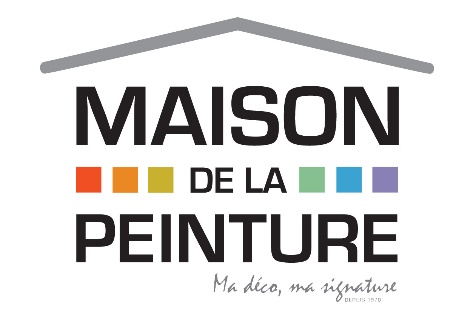 Conditions au 01/01/2023 pour l’année 2023/2024Les collaborateurs, salariés et ayants-droits attachés au CSE bénéficient de conditions d’achats privilégiées dans tous les magasins Maison de la Peinture et ses affiliés d’Occitanie sur présentation de leur badge ou d’un justificatif (flyer).Ainsi, profitez de remises de 10% à 40% sur les prix de vente public sur tous les produits de décoration intérieure et extérieure (Hors promotions, soldes, gamme « prix nets » et fins de série). Ci-dessous quelques détails des remises et produits en 2023 :Sans oublier les avantages en magasin:Conseil et devis gratuitService de coupe Service de livraison (voir conditions en magasin)Mise en place de promotions à l’année en partenariat avec nos fournisseurs avec des taux de remises supérieurs. PRODUITTAUX DE REMISE sur PVPPeintures LAURAGAIS et SOFEC30 à 40%Peintures SIGMA25% à 30%Peintures Minérales / BIO et Enduits décoratifs10 à 20%Peinture et Papier Peint LITTLE GREEN – PAPERMINT – au fil des couleurs10 à 15%PEINTURE Haute Couture 182520%ACCESSOIRES Peinture20%PAPIER PEINT et TDV en stock20 à 40%PAPIER PEINT et Tdv Sur commande10 à 30%Stickers / Panoramiques10 à 20%Colles et enduits murs et sols20%Tissus d’ameublement /  Rideaux et Voilages / Stores10% à 20%Moquettes / Gazon / Tapis10 à 20%PVC / LVT 15 à 20%Stratifiés / Parquets / Bois10 à 30%ACCESSOIRES SOL10 à 20%Outillage10 à 20% et/ou gratuité des accessoires (voir conditions)Façade et Aménagement de placard Coulidoor10 à 20%Objets et Tapis décoratifs10% à 20%Gamme spray MONTANAPrix net : prix public = prix pro- Pas de remises (imposés par le fabricant)